填报前请设置下图：①安全站点：（逐一点击相应按钮）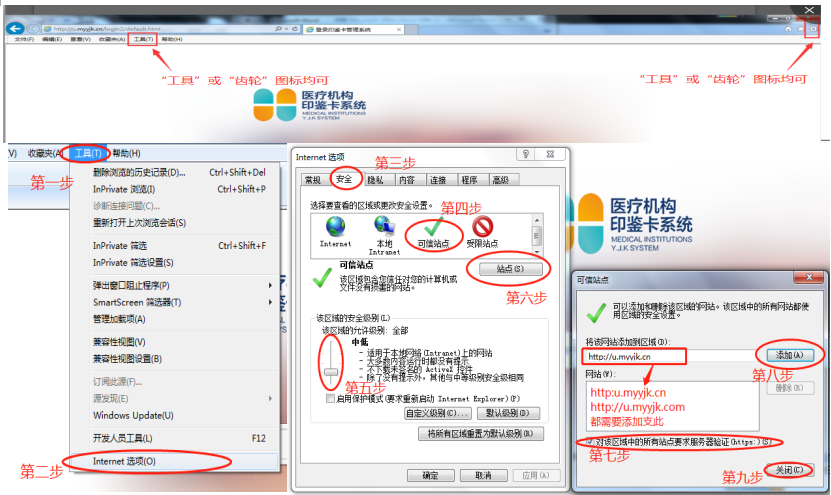 ②兼容性视图：（逐一点击相应按钮）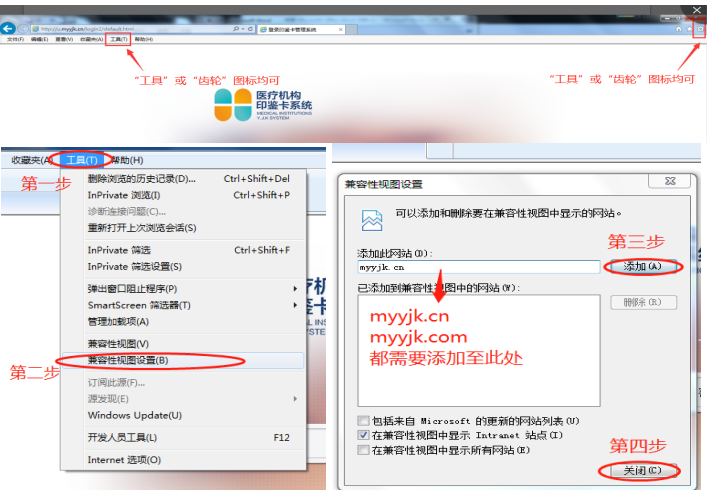 